CURRICULUM VITAE (CV)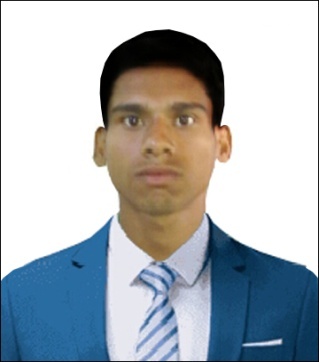       PARVEJ SK Computer & Technical skill – 	Certified from THE INSTITUTE OF YOUTH COMPUTER TRAINING CENTRE, YCTC Lalgola, Murshidabad. Operating System: - windows 7/8/10/2000, Vista Microsoft office 2007 Professional. MICROSOFT EXCEL (Advance excel)Income Tax Calculation Knowledge of some other formulas like “COUNTIF” , “ROUND” , “INT” , “ROUNDDOWN” , “VLOOKUP”Microsoft Word, Access, PowerPoint Tally ERP 9.0. (Basic Knowledge)Accounting Entries. Accounting with inventories.VAT, CST, SERVICE TAX.TDS.POS invoice Maintain Payroll.Single payroll More than one payroll Internet knowledge. Knowledge browsing web pages. Downloading and uploading files.Online transactions.Personal Details Name -          PARVEJ SK                               Nationality -      Indian Father’s Name -      ABDUL KHALEK           Sex -                    MALEMother’s Name -     AMINA BIBI Marital Status -         Single                          Caste –               GEN. EXTRA CASTE – PHYSICALY HANDICAPED (OH – 80%)Date Of Birth -         12th MAY 1996                                                       Language Known – Bengali, Hindi, English Present Address -    Village – BAKHARPUR, P.O – KHANDUA                                     P.S – LALGOLA, DIST – MURSHIDABAD                                     STATE – WEST BENGAL, PIN NO – 742148Email – Parvejsk9647@gmail.com       Mob no. – 9647376047                                                                                       8798003555   Academic Results Academic Results Academic Results Academic Results Academic Results Academic Results EXAMBOARDYEAR OF PASSINGMARKSPERCENTAGEGRADEM.PW.B.B.S.E201243262 %AComputer and Technical Skill Computer and Technical Skill Computer and Technical Skill Computer and Technical Skill Computer and Technical Skill Computer and Technical Skill EXAMBOARDYEAR OF PASSINGMARKSPERCENTAGEGRADEC.I.T.AY.C.T.C2012162 (200)81 %AD.I.T.AY.C.T.C2013180 (200)90 %  A+C.F.AN.Y.C.T.C2014241 (300)80.33 %ANil – job base experience.Declaration I hereby confirm that the above mentioned information is true. If given an opportunity to be a part of your esteemed concern; I will discharge my duties with sincerity and diligence. 